КОММЕРЧЕСКОЕ ПРЕДЛОЖЕНИЕ1. Наименование предприятия: Общество с ограниченной ответственности «Tabiy Ne’matlar» 2. Юридический адрес предприятия: Андижанская область, Андижанский район. Село Бутакара3. Ф.И.О. руководитель предприятия: Рахимов Одилжон  – Директор4. Тел./факс, адрес электронной почты: (+99891) 167 42 98 5. Наименование предлагаемой продукции, с указанием кода ТНВЭД на уровне 9 знаков: Арахисовая паста «Darmon», Жаренный саленный арахис «Царский»Цены указанные в коммерческом предложении действительны до «__»________200_г.Руководитель предприятия				Рахимов Одилжон					Сфера примененияПищевая промышленность Минимальная партия отгрузкиАрахисовая паста «Darmon» - 20 000 шт., жаренный саленный арахис «Царский» - 20 000 шт.Условия поставкиEXW – склад предприятияУсловия платежа100% предоплата за отгружаемую партию товараЦена товараАрахисовая паста «Darmon»: 2,5 долл. США, Жаренный саленный арахис «Царский»: от 2-2,5 долл. СШАУпаковка«Darmon»   упак. в ПЭТ банках по 220гр.«Царский» упак. в ПЭТ банках по 250гр. ГОСТTSh – 25022407-001-2014Основные физико-механические свойстваАрахисовая паста «Darmon», Состав: - Арахисовая крошка              - сахарная пудра               - соль пищевая (йод-ая).   Пищевая ценность в на 100г              - белки 21.23 г/д              - жиры  44.0 г/д              - углеводы 26.45 г/дЭнергетическая ценность 580.09 ккалОсновные физико-механические свойстваАрахис жаренная саленная «Царский»Состав: - Арахисовая ядра              - соль пищевая (йод-ая).   Пищевая ценность в на 100г              - белки 21.23 г/д              - жиры  44.0 г/д              - углеводы 20.34 г/дЭнергетическая ценность 501,08 ккалФотопредлогаемых товаровАрахисовая пастаАрахис жаренный саленная Фотопредлогаемых товаров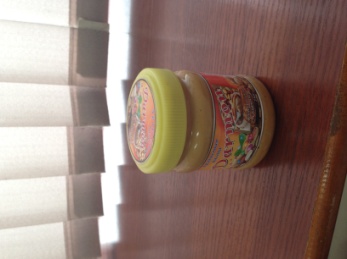 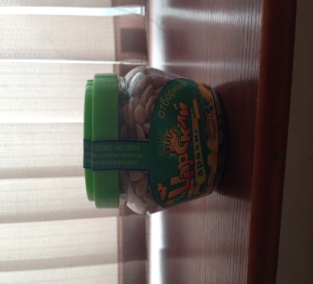 